Suvestinė redakcija nuo 2014-03-11 iki 2016-10-18Įsakymas paskelbtas: Žin. 2005, Nr. , i. k. 1052310ISAK001V-186Nauja redakcija nuo 2013-01-19:Nr. ,
2012-06-14,
Žin. 2012,
Nr.
70-3616 (2012-06-23), i. k. 1122310ISAK001V-468                LIETUVOS RESPUBLIKOS VIDAUS REIKALŲ MINISTRASĮSAKYMASDĖL VAIRUOTOJO PAŽYMĖJIMO BLANKO APRAŠYMO IR PRIVALOMOSIOS FORMOS PATVIRTINIMO2005 m. birželio 14 d. Nr. 1V-186VilniusVadovaudamasis Lietuvos Respublikos Vyriausybės 2005 m. birželio 6 d. nutarimo Nr. 616 „Dėl įgaliojimų suteikimo Vidaus reikalų ministerijai“ 1.1 papunkčiu ir įgyvendindamas 2006 m. gruodžio 20 d. Europos Parlamento ir Tarybos direktyvą 2006/126/EB dėl vairuotojo pažymėjimų (OL 2006 L 403, p. 18) su paskutiniais pakeitimais, padarytais  2012 m. lapkričio 19 d. Komisijos direktyva 2012/36/ES (OL 2012 L 321, p. 54), Preambulės pakeitimai:Nr. ,
2014-03-10,
paskelbta TAR 2014-03-10, i. k. 2014-02957            t v i r t i n u Vairuotojo pažymėjimo blanko aprašymą ir privalomąją formą (pridedama).VIDAUS REIKALŲ MINISTRAS	GINTARAS FURMANAVIČIUSPATVIRTINTALietuvos Respublikos vidaus reikalų ministro 2005 m. birželio 14 d. įsakymu Nr. 1V-186(Lietuvos Respublikos vidaus reikalų ministro 2012 m. birželio 14 d. įsakymo Nr. 1V-468 redakcija)VAIRUOTOJO PAŽYMĖJIMO BLANKO APRAŠYMAS IR PRIVALOMOJI FORMA1. Vairuotojo pažymėjimo blankas (toliau – blankas) yra pagamintas iš polikarbonato. Blanko formatas – 85,60 x 53,98 mm. Blanko fizinės savybės atitinka ISO 7810 ir ISO 7816-1 standartus. Patikrinimo būdai, kuriais vertinamos blanko savybės, siekiant užtikrinti jų atitiktį tarptautiniams standartams, turi atitikti ISO 10373 standartą. Pagrindinė blanko fono spalva – rausva. Kitos ofseto spalvos: mėlyna (pantone reflex blue), geltona (pantone yellow).2. Blankas turi dvi puses.2.1. Blanko pirmoji pusė: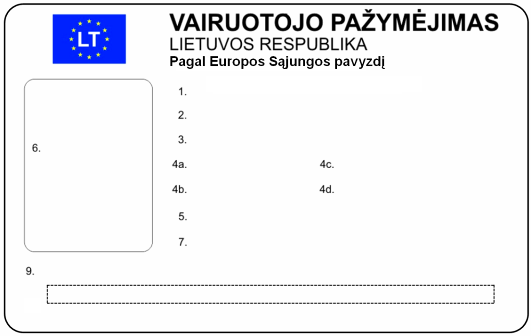 (pav.)2.2. Blanko antroji pusė: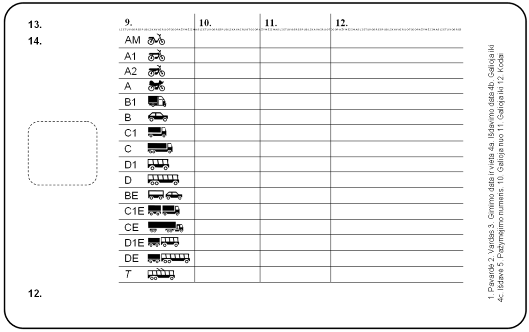 (pav.)_____________________** TIC pastaba. Pav. žr.Žin., 2012, Nr. 70-3616, 55–56 psl. **3. Pirmojoje blanko pusėje ofsetu išspausdinta:3.1. valstybės kodas – Lietuvos Respublikos valstybės kodas LT, išspausdintas didžiosiomis raidėmis balta spalva (negatyvu) ženklo centre, kuris simbolizuoja Europos Sąjungos vėliavą (mėlynos spalvos stačiakampio formos fone, apjuostas dvylika geltonų žvaigždučių);3.2. užrašas „VAIRUOTOJO PAŽYMĖJIMAS“, išspausdintas didžiosiomis raidėmis, stambiu šriftu lietuvių kalba (raidės mėlynos);3.3. užrašas „LIETUVOS RESPUBLIKA“, išspausdintas didžiosiomis raidėmis, stambiu šriftu lietuvių kalba (raidės mėlynos);3.4. užrašas „Pagal Europos Sąjungos pavyzdį“, išspausdintas rausvos spalvos raidėmis lietuvių kalba;3.5. blanko fone – tekstas „Vairuotojo pažymėjimas“, išspausdintas rausva spalva Europos Sąjungos valstybių narių kalbomis:Свидетелство за управление на МПСPermiso de ConducciónŘidičský průkazKørekortFührerscheinJuhilubaΆδεια ΟδήγησηςDriving LicencePermis de conduireVozačka dozvola Patente di guidaVadītāja apliecībaVairuotojo pažymėjimasVezetői engedélyLiċenzja tas-SewqanRijbewijsPrawo JazdyCarta de ConduçãoPermis de conducereVodičský preukazVozniško dovoljenjeAjokorttiKörkortPunkto pakeitimai:Nr. ,
2013-07-29,
Žin., 2013, Nr.
84-4240 (2013-08-01), i. k. 1132310ISAK001V-675            4. Pirmojoje blanko pusėje pateikti įrašų numeriai: 1, 2, 3, 4a, 4b, 4c, 4d, 5, 7, 9 ir įrašai, graviruojami lazeriu. Įrašai prie numerių 1 ir 9 graviruojami iškiliuoju (apčiuopiamu) graviravimu. Įrašų turinys:5. Antrojoje blanko pusėje ofsetu išspausdinta:Įrašų paaiškinimai – pirmojoje ir antrojoje pažymėjimo pusėse pateikiamų įrašų, kurių numeriai: 1, 2, 3, 4a, 4b, 4c, 5, 10, 11 ir 12 paaiškinimas lietuvių kalba:„1. Pavardė2. Vardas3. Gimimo data ir vieta4a. Išdavimo data4b. Galioja iki4c. Išdavė5. Pažymėjimo numeris10. Galioja nuo11. Galioja iki12. Kodai“.6. Antrojoje blanko pusėje pateikta transporto priemonių kategorijų lentelė, įrašai ir įrašų bei lentelės grafų numeriai: 9, 10, 11, 12, 13, 14, graviruojami lazeriu. Įrašų turinys:7. Vairuotojams taikomiems apribojimams ar papildomai informacijai žymėti naudojami kodai ir juos papildanti informacija (toliau – kodas) yra nurodyti priede.Kodas įrašomas transporto priemonių kategorijų lentelės stulpelio, pažymėto 12 numeriu, eilutėje prie tos kategorijos transporto priemonės, kurią vairuoti taikomas apribojimas. Jei šioje eilutėje nėra pakankamai vietos įrašyti pilnam kodui, joje įrašomas sutrumpintas kodas, o pilnas kodas įrašomas po lentele prie 12 numerio. Kodas sutrumpinamas taip, kad būtų galima vienareikšmiškai nustatyti, jog transporto priemonių kategorijų lentelėje ir po lentele prie 12 numerio yra nurodytas tas pats kodas.Jei apribojimas vairuotojui taikomas vairuojant visų kategorijų transporto priemones, kurias vairuoti išduotas pažymėjimas, atitinkamas kodas įrašomas tik po transporto priemonių kategorijų lentele prie 12 numerio.8. Pirmojoje ir antrojoje blanko pusėse pateikta informacija turi būti įskaitoma plika akimi, įrašai prie numerių 9–12 antrojoje blanko pusėje rašomi ne mažesniu kaip penkių punktų šriftu._________________Vairuotojo pažymėjimo blanko aprašymo ir privalomosios formos priedasVAIRUOTOJUI TAIKOMŲ APRIBOJIMŲ arba PAPILDOMOS INFORMACIJOS KODAII. MEDICININIAI KoDAI01. Regos korekcija ir (arba) apsauga:01.01 – akiniai;10.02 – automatinė pavarų dėžė; Punkto pakeitimai:Nr. ,
2014-03-10,
paskelbta TAR 2014-03-10, i. k. 2014-02957            01.03 – apsauginiai akiniai;01.04 – matiniai lęšiai;01.05 – akių danga;01.06 – akiniai arba kontaktiniai lęšiai.02. Klausos arba susikalbėjimo pagalbinė priemonė:02.01 – klausos pagalbinė priemonė vienai ausiai;02.02 – klausos pagalbinė priemonė dviem ausims.03. Galūnių protezavimas arba korekcija:03.01 – viršutinės galūnės protezavimas arba korekcija;03.02 – apatinės galūnės protezavimas arba korekcija.05. Ribotas naudojimas (privalomas naudojimas pagal papildančius kodus, vairavimas su apribojimais dėl medicininių priežasčių):05.01 – kelionėms tik dienos metu (pavyzdžiui, viena valanda po saulėtekio ir viena valanda iki saulėlydžio);05.02 – kelionėms tik __ km spinduliu nuo pažymėjimo turėtojo gyvenamosios vietos arba tik mieste (rajone);05.03 – važiavimas be keleivių;05.04 – tik kelionėms, kurių metu greitis neviršija __ km/h;05.05 – važiavimas leidžiamas tik tuomet, kai kartu važiuoja vairuotojo pažymėjimo turėtojas;05.06 – be priekabos;05.07 – draudžiama važiuoti automagistralėmis;05.08 – draudžiama vairuoti išgėrus alkoholio.II. KELIŲ TRANSPORTO PRIEMONIŲ PRITAIKYMO KODAI10. Modifikuota pavarų dėžė:10.01 – rankinė pavarų dėžė;10.02 – transporto priemonės be sankabos pedalo (arba rankinio valdymo svirties A ar A1 kategorijoms);10.03 – elektra valdoma pavarų dėžė;10.04 – pritaikyta pavarų perjungimo svirtis;10.05 – be antrosios pavarų dėžės.15. Modifikuota sankaba:15.01 – pritaikytas sankabos pedalas;15.02 – rankinė sankaba;15.03 – automatinė sankaba;15.04 – su pertvara iš priekio, atlenkiamas arba nuimamas sankabos pedalas.20. Modifikuotos stabdymo sistemos:20.01 – pritaikytas stabdžių pedalas;20.02 – padidintas stabdžių pedalas;20.03 – stabdžių pedalas, tinkamas naudoti kaire koja;20.04 – kojos pėda valdomas stabdžių pedalas;20.05 – pasviręs stabdžių pedalas;20.06 – rankinis (pritaikytas) darbinis stabdys;20.07 – sustiprinto darbinio stabdžio maksimalus panaudojimas;20.08 – darbiniame stabdyje įmontuoto avarinio stabdžio maksimalus panaudojimas;20.09 – pritaikytas stovėjimo stabdys;20.10 – elektra valdomas stovėjimo stabdys;20.11 – koja valdomas (pritaikytas) stovėjimo stabdys;20.12 – su pertvara iš priekio, atlenkiamas arba nuimamas stabdžių pedalas;20.13 – kojos keliu valdomas stabdys;20.14 – elektra valdomas darbinis stabdys.25. Modifikuotos akceleratoriaus sistemos:25.01 – pritaikytas akceleratoriaus pedalas;25.02 – kojos pėda valdomas akceleratoriaus pedalas;25.03 – pasviręs akceleratoriaus pedalas;25.04 – rankinis akceleratorius;25.05 – akceleratorius prie kojos kelio;25.06 – akceleratorius su stiprintuvu (elektroninis, pneumatinis ir pan.);25.07 – akceleratoriaus pedalas iš kairės stabdžių pedalo pusės;25.08 – akceleratoriaus pedalas iš kairės pusės;25.09 – su pertvara iš priekio, atlenkiamas arba nuimamas akceleratoriaus pedalas.30. Modifikuotos kombinuotos stabdymo ir akceleratoriaus sistemos:30.01 – paraleliniai pedalai;30.02 – pedalai, esantys tame pačiame (arba beveik tame pačiame) aukštyje;30.03 – akceleratorius ir stabdys su nuolydžiu;30.04 – akceleratorius ir stabdys su nuolydžiu ir korekcija;30.05 – atlenkiami arba nuimami akceleratoriaus ir stabdžių pedalai;30.06 – pakeltos grindys;30.07 – pertvara šalia stabdžių pedalo;30.08 – pertvara korekcijai šalia stabdžių pedalo;30.09 – pertvara priešais akceleratoriaus ir stabdžių pedalus;30.10 – kulno arba kojos atrama;30.11 – elektra valdomas akceleratorius ir stabdys.35. Modifikuotas valdymo mechanizmų išdėstymas:35.01 – papildomų įtaisų išdėstymas ir valdymas neturi neigiamos įtakos transporto priemonės pagrindinių įtaisų valdymui;35.02 – valdymo prietaisai, valdomi nepaleidžiant vairo ir kėbulo reikmenų (rankenos, pavarų perjungimo šakutės ir pan.);35.03 – valdymo prietaisai, valdomi nepaleidžiant vairo ir kėbulo reikmenų (rankenos, pavarų perjungimo šakutės ir pan.) kairiąja ranka;35.04 – valdymo prietaisai, valdomi nepaleidžiant vairo ir kėbulo reikmenų (rankenos, pavarų perjungimo šakutės ir pan.) dešiniąja ranka;35.05 – valdymo prietaisai, valdomi nepaleidžiant vairo ir kėbulo reikmenų (rankenos, pavarų perjungimo šakutės ir pan.) bei bendrų akceleratoriaus ir stabdžių mechanizmų.40. Modifikuotas vairo mechanizmas:40.01 – standartinis vairo mechanizmas su vairo stiprintuvu;40.02 – vairo mechanizmas su sustiprintu vairo stiprintuvu;40.03 – vairo mechanizmas su atsargine sistema;40.04 – pailginta vairo kolonėlė;40.05 – pritaikytas vairas (didelis ir (arba) storesnis vairas, sumažinto skersmens vairas ir pan.);40.06 – pasviręs vairas;40.07 – vertikalus vairas;40.08 – horizontalus vairas;40.09 – koja valdomas vairavimas;40.10 – alternatyvus pritaikytas vairavimas (valdymo rankena ir pan.);40.11 – rankena ant vairo;40.12 – rankinė korekcija ant vairo;40.13 – korekcinė tenodezė.42. Modifikuotas (-i) galinio vaizdo veidrodis (-džiai):42.01 – išorinis kairės ar dešinės pusės galinio vaizdo veidrodis;42.02 – išorinis galinio vaizdo veidrodis, pritvirtintas ant sparno;42.03 – papildomas vidinis galinio vaizdo veidrodis, leidžiantis matyti eismą;42.04 – panoraminis vidinis galinio vaizdo veidrodis;42.05 – galinio vaizdo veidrodis prastai matomam kelio ruožui;42.06 – elektra valdomas (-i) išorinis (-iai) veidrodis (-džiai).43. Modifikuota vairuotojo sėdynė:43.01 – vairuotojo sėdynė tinkamame aukštyje, pakankamai nutolusi nuo vairo ir pedalo;43.02 – vairuotojo sėdynė pritaikyta prie kūno formos;43.03 – vairuotojo sėdynė su šonine atrama, užtikrinančia sėdėjimo stabilumą;43.04 – vairuotojo sėdynė su porankiu;43.05 – slankiojančios vairuotojo sėdynės vietos pailginimas;43.06 – saugos diržo pritaikymas;43.07 – pakinktų tipo saugos diržas.44. Motociklų modifikacijos (būtina naudoti papildomą kodą):44.01 – vienas valdomas stabdys;44.02 – ranka valdomas (pritaikytas) priekinio rato stabdys;44.03 – koja valdomas (pritaikytas) galinio rato stabdys;44.04 – akceleratoriaus (pritaikyta) rankenėlė;44.05 – rankinė pavarų dėžė ir rankinė sankaba (pritaikytos);44.06 – galinio vaizdo (pritaikytas (-i) veidrodis (-džiai);44.07 – komandos (posūkių rodikliai, stabdžių šviesos ir pan.) (pritaikytos);44.08 – sėdynės aukštis, leidžiantis vairuotojui sėdimoje padėtyje nuleisti abi kojas ant žemės tuo pačiu metu.45. Tik motociklas su priekaba.46. Tik triračiai Papildyta punktu:Nr. ,
2013-07-29,
Žin., 2013, Nr.
84-4240 (2013-08-01), i. k. 1132310ISAK001V-675        50. Tik transporto priemonė su tam tikru transporto priemonės identifikavimo numeriu (angl. vehicle identification number (VIN).51. Tik transporto priemonė su tam tikru valstybiniu numeriu.III. ADMINISTRACINIAI KODAI70. Pažymėjimo Nr. __, išduoto ___, pakaitas (trečiosios šalies atveju – Europos Sąjungos / Jungtinių Tautų skiriamasis ženklas, pavyzdžiui, 70.0123456789.NL).71. Pažymėjimo Nr. __ dublikatas (trečiosios šalies atveju – Europos Sąjungos / Jungtinių Tautų skiriamasis ženklas, pavyzdžiui, 71.987654321.HR).72. Neteko galios nuo 2013-08-02Punkto naikinimas:Nr. ,
2013-07-29,
Žin. 2013,
Nr.
84-4240 (2013-08-01), i. k. 1132310ISAK001V-675        73. Tik keturračių (B1) tipo B kategorijos transporto priemonės Punkto pakeitimai:Nr. ,
2013-07-29,
Žin., 2013, Nr.
84-4240 (2013-08-01), i. k. 1132310ISAK001V-675            74. Neteko galios nuo 2013-08-02Punkto naikinimas:Nr. ,
2013-07-29,
Žin. 2013,
Nr.
84-4240 (2013-08-01), i. k. 1132310ISAK001V-675        75. Neteko galios nuo 2014-03-11Punkto naikinimas:Nr. ,
2014-03-10,
paskelbta TAR 2014-03-10, i. k. 2014-02957        76. Neteko galios nuo 2014-03-11Punkto naikinimas:Nr. ,
2014-03-10,
paskelbta TAR 2014-03-10, i. k. 2014-02957        77. Neteko galios nuo 2013-08-02Punkto naikinimas:Nr. ,
2013-07-29,
Žin. 2013,
Nr.
84-4240 (2013-08-01), i. k. 1132310ISAK001V-675        78. Tik transporto priemonės su automatine pavarų dėže. Punkto pakeitimai:Nr. ,
2014-03-10,
paskelbta TAR 2014-03-10, i. k. 2014-02957            79. Tik transporto priemonės, atitinkančios skliausteliuose nurodomas specifikacijas, taikant direktyvos 2006/126/EB 13 straipsnį.79.01. Tik dviratės transporto priemonės su šonine priekaba arba be jos.79.02. Tik triračių arba lengvųjų keturračių tipo AM kategorijos transporto priemonės.79.03. Tik triračiai.79.04. Tik triračiai su priekaba, kurios leidžiama maksimali masė ne didesnė kaip 750 kg.79.05. A1 kategorijos motociklai, kurių galios ir masės santykis viršija 0,1 kW/kg.79.06. BE kategorijos transporto priemonės, kurių priekabos leidžiama maksimali masė viršija 3 500 kg Punkto pakeitimai:Nr. ,
2013-07-29,
Žin., 2013, Nr.
84-4240 (2013-08-01), i. k. 1132310ISAK001V-675            80. Tik triračio tipo A kategorijos transporto priemonės vairuotojo pažymėjimo turėtojai, jaunesni kaip 24 metų Papildyta punktu:Nr. ,
2013-07-29,
Žin., 2013, Nr.
84-4240 (2013-08-01), i. k. 1132310ISAK001V-675        81. Tik motociklo tipo A kategorijos transporto priemonės vairuotojo pažymėjimo turėtojai, jaunesni kaip 21 metų Papildyta punktu:Nr. ,
2013-07-29,
Žin., 2013, Nr.
84-4240 (2013-08-01), i. k. 1132310ISAK001V-675        90. Kodai, naudojami kartu su kodais, kuriais nurodoma transporto priemonės modifikacija Papildyta punktu:Nr. ,
2013-07-29,
Žin., 2013, Nr.
84-4240 (2013-08-01), i. k. 1132310ISAK001V-675        90.01 Į kairę.90.02 Į dešinę.90.03 Kairė.90.04 Dešinė.90.05 Ranka.90.06 Koja.90.07 Naudojama.95. Vairuotojas, turintis PKP, atitinkantį Direktyvoje 2003/59/EB nurodomą profesinės kompetencijos įsipareigojimą iki... (pvz., 95(01.01.12)).96. B kategorijos transporto priemonės su priekaba, kurios leidžiama maksimali masė viršija 750 kg; leidžiama maksimali tokio junginio masė viršija 3 500 kg, tačiau neviršija 4 250 kg Punkto pakeitimai:Nr. ,
2013-07-29,
Žin., 2013, Nr.
84-4240 (2013-08-01), i. k. 1132310ISAK001V-675            97. Draudžiama vairuoti C1 kategorijos transporto priemonę, kuriai taikomas 1985 m. gruodžio 20 d. Tarybos reglamentas (EEB) Nr. 3821/85 dėl kelių transporto priemonėse naudojamų tachografų. Papildyta punktu:Nr. ,
2013-07-29,
Žin., 2013, Nr.
84-4240 (2013-08-01), i. k. 1132310ISAK001V-675        _________________Pakeitimai:1.
                    Lietuvos Respublikos vidaus reikalų ministerija, Įsakymas
                Nr. ,
2005-08-30,
Žin., 2005, Nr.
106-3930 (2005-08-31), i. k. 1052310ISAK001V-272                Dėl Vairuotojo pažymėjimo blanko aprašymo patvirtinimo ir Lietuvos Respublikos vidaus reikalų ministro 2005 m. birželio 14 d. įsakymo Nr. 1V-186 "Dėl Vairuotojo pažymėjimo blanko aprašymo ir privalomosios formos patvirtinimo" pakeitimo2.
                    Lietuvos Respublikos vidaus reikalų ministerija, Įsakymas
                Nr. ,
2008-06-30,
Žin., 2008, Nr.
75-2975 (2008-07-03), i. k. 1082310ISAK001V-247                Dėl Lietuvos Respublikos vidaus reikalų ministro 2005 m. birželio 14 d. įsakymo Nr. 1V-186 "Dėl vairuotojo pažymėjimo blanko aprašymo ir privalomosios formos patvirtinimo" pakeitimo3.
                    Lietuvos Respublikos vidaus reikalų ministerija, Įsakymas
                Nr. ,
2008-11-20,
Žin., 2008, Nr.
138-5467 (2008-12-02), i. k. 1082310ISAK001V-411                Dėl Lietuvos Respublikos vidaus reikalų ministro 2005 m. birželio 14 d. įsakymo Nr. 1V-186 "Dėl Vairuotojo pažymėjimo blanko aprašymo ir privalomosios formos patvirtinimo" pakeitimo4.
                    Lietuvos Respublikos vidaus reikalų ministerija, Įsakymas
                Nr. ,
2012-06-14,
Žin., 2012, Nr.
70-3616 (2012-06-23), i. k. 1122310ISAK001V-468                Dėl Lietuvos Respublikos vidaus reikalų ministro 2005 m. birželio 14 d. įsakymo Nr. 1V-186 "Dėl Vairuotojo pažymėjimo blanko aprašymo ir privalomosios formos patvirtinimo" pakeitimo5.
                    Lietuvos Respublikos vidaus reikalų ministerija, Įsakymas
                Nr. ,
2013-07-29,
Žin., 2013, Nr.
84-4240 (2013-08-01), i. k. 1132310ISAK001V-675                Dėl Lietuvos Respublikos vidaus reikalų ministro 2005 m. birželio 14 d. įsakymo Nr. 1V-186 "Dėl Vairuotojo pažymėjimo blanko aprašymo ir privalomosios formos patvirtinimo" pakeitimo6.
                    Lietuvos Respublikos vidaus reikalų ministerija, Įsakymas
                Nr. ,
2014-03-10,
paskelbta TAR 2014-03-10, i. k. 2014-02957                Dėl Lietuvos Respublikos vidaus reikalų ministro 2005 m. birželio 14 d. įsakymo Nr. 1V-186 "Dėl Vairuotojo pažymėjimo blanko aprašymo ir privalomosios formos patvirtinimo" pakeitimo(Europos Sąjungos vėliava)(Europos Sąjungos vėliava)(Europos Sąjungos vėliava)VAIRUOTOJO PAŽYMĖJIMASLIETUVOS RESPUBLIKAPagal Europos Sąjungos pavyzdįVAIRUOTOJO PAŽYMĖJIMASLIETUVOS RESPUBLIKAPagal Europos Sąjungos pavyzdįVAIRUOTOJO PAŽYMĖJIMASLIETUVOS RESPUBLIKAPagal Europos Sąjungos pavyzdį1.2.3.1.2.3.1.2.3.6.6.4a.4c.4c.4b.4d.4d.5.7.9.9.13.13.13.9.9.10.11.12.1. Pavardė 2. Vardas 3. Gimimo data ir vieta 4a. Išdavimo data 4b. galioja iki 4c. Išdavė 5. Pažymėjimo numeris 10. Galioja nuo 11. Galioja iki 12. KodaiLIETUVOS RESPUBLIKOS VAIRUOTOJO PAŽYMĖJIMASLIETUVOS RESPUBLIKOS VAIRUOTOJO PAŽYMĖJIMASLIETUVOS RESPUBLIKOS VAIRUOTOJO PAŽYMĖJIMASLIETUVOS RESPUBLIKOS VAIRUOTOJO PAŽYMĖJIMASLIETUVOS RESPUBLIKOS VAIRUOTOJO PAŽYMĖJIMAS1. Pavardė 2. Vardas 3. Gimimo data ir vieta 4a. Išdavimo data 4b. galioja iki 4c. Išdavė 5. Pažymėjimo numeris 10. Galioja nuo 11. Galioja iki 12. Kodai14.14.14.AM (ženklas)AM (ženklas)1. Pavardė 2. Vardas 3. Gimimo data ir vieta 4a. Išdavimo data 4b. galioja iki 4c. Išdavė 5. Pažymėjimo numeris 10. Galioja nuo 11. Galioja iki 12. KodaiA1 (ženklas)1. Pavardė 2. Vardas 3. Gimimo data ir vieta 4a. Išdavimo data 4b. galioja iki 4c. Išdavė 5. Pažymėjimo numeris 10. Galioja nuo 11. Galioja iki 12. KodaiA2 (ženklas)A2 (ženklas)1. Pavardė 2. Vardas 3. Gimimo data ir vieta 4a. Išdavimo data 4b. galioja iki 4c. Išdavė 5. Pažymėjimo numeris 10. Galioja nuo 11. Galioja iki 12. KodaiA (ženklas)A (ženklas)1. Pavardė 2. Vardas 3. Gimimo data ir vieta 4a. Išdavimo data 4b. galioja iki 4c. Išdavė 5. Pažymėjimo numeris 10. Galioja nuo 11. Galioja iki 12. KodaiB1 (ženklas)B1 (ženklas)1. Pavardė 2. Vardas 3. Gimimo data ir vieta 4a. Išdavimo data 4b. galioja iki 4c. Išdavė 5. Pažymėjimo numeris 10. Galioja nuo 11. Galioja iki 12. KodaiB (ženklas)B (ženklas)1. Pavardė 2. Vardas 3. Gimimo data ir vieta 4a. Išdavimo data 4b. galioja iki 4c. Išdavė 5. Pažymėjimo numeris 10. Galioja nuo 11. Galioja iki 12. KodaiC1 (ženklas)C1 (ženklas)1. Pavardė 2. Vardas 3. Gimimo data ir vieta 4a. Išdavimo data 4b. galioja iki 4c. Išdavė 5. Pažymėjimo numeris 10. Galioja nuo 11. Galioja iki 12. KodaiC (ženklas)C (ženklas)1. Pavardė 2. Vardas 3. Gimimo data ir vieta 4a. Išdavimo data 4b. galioja iki 4c. Išdavė 5. Pažymėjimo numeris 10. Galioja nuo 11. Galioja iki 12. KodaiD1 (ženklas)D1 (ženklas)1. Pavardė 2. Vardas 3. Gimimo data ir vieta 4a. Išdavimo data 4b. galioja iki 4c. Išdavė 5. Pažymėjimo numeris 10. Galioja nuo 11. Galioja iki 12. KodaiD (ženklas)D (ženklas)1. Pavardė 2. Vardas 3. Gimimo data ir vieta 4a. Išdavimo data 4b. galioja iki 4c. Išdavė 5. Pažymėjimo numeris 10. Galioja nuo 11. Galioja iki 12. KodaiBE (ženklas)BE (ženklas)1. Pavardė 2. Vardas 3. Gimimo data ir vieta 4a. Išdavimo data 4b. galioja iki 4c. Išdavė 5. Pažymėjimo numeris 10. Galioja nuo 11. Galioja iki 12. KodaiC1E (ženklas)C1E (ženklas)1. Pavardė 2. Vardas 3. Gimimo data ir vieta 4a. Išdavimo data 4b. galioja iki 4c. Išdavė 5. Pažymėjimo numeris 10. Galioja nuo 11. Galioja iki 12. KodaiCE (ženklas)CE (ženklas)1. Pavardė 2. Vardas 3. Gimimo data ir vieta 4a. Išdavimo data 4b. galioja iki 4c. Išdavė 5. Pažymėjimo numeris 10. Galioja nuo 11. Galioja iki 12. KodaiD1E (ženklas)D1E (ženklas)1. Pavardė 2. Vardas 3. Gimimo data ir vieta 4a. Išdavimo data 4b. galioja iki 4c. Išdavė 5. Pažymėjimo numeris 10. Galioja nuo 11. Galioja iki 12. KodaiDE (ženklas)DE (ženklas)1. Pavardė 2. Vardas 3. Gimimo data ir vieta 4a. Išdavimo data 4b. galioja iki 4c. Išdavė 5. Pažymėjimo numeris 10. Galioja nuo 11. Galioja iki 12. KodaiT (ženklas)T (ženklas)1. Pavardė 2. Vardas 3. Gimimo data ir vieta 4a. Išdavimo data 4b. galioja iki 4c. Išdavė 5. Pažymėjimo numeris 10. Galioja nuo 11. Galioja iki 12. Kodai1. Pavardė 2. Vardas 3. Gimimo data ir vieta 4a. Išdavimo data 4b. galioja iki 4c. Išdavė 5. Pažymėjimo numeris 10. Galioja nuo 11. Galioja iki 12. Kodai12.1. Pavardė 2. Vardas 3. Gimimo data ir vieta 4a. Išdavimo data 4b. galioja iki 4c. Išdavė 5. Pažymėjimo numeris 10. Galioja nuo 11. Galioja iki 12. KodaiĮrašo numerisTurinys1pažymėjimo savininko pavardė2pažymėjimo savininko vardas (-ai)3pažymėjimo savininko gimimo data ir vieta (valstybės kodas pagal ISO 3166-1 alpha-3 standartą)4apažymėjimo išdavimo data4bpažymėjimo galiojimo pabaigos data4cvairuotojo pažymėjimą išdavusios institucijos pavadinimas – VĮ „Regitra“4dpažymėjimo savininko asmens kodas5pažymėjimo numeris6pažymėjimo savininko veido atvaizdas7pažymėjimo savininko parašas9transporto priemonių, kurias savininkas turi teisę vairuoti, kategorijų kodai; nacionalinė kategorija T spausdinama kursyvuĮrašo (grafos) numerisTurinys9transporto priemonių kategorijų kodai ir simboliai; nacionalinė kategorija T spausdinama kursyvu10teisės vairuoti nustatytos kategorijos transporto priemones pirmojo suteikimo data, kuri įrašoma iš naujo, jeigu išduodamas naujas pažymėjimas ar keičiamas senas; kiekviename datos laukelyje įrašomi du skaitmenys šia eilės tvarka: diena.mėnuo.metai (DD.MM.YY)11teisės vairuoti nustatytos kategorijos transporto priemones galiojimo pabaigos data; kiekviename datos laukelyje įrašomi du skaitmenys šia eilės tvarka: diena.mėnuo.metai (DD.MM.YY)12vairuotojui taikomų apribojimų pagal suteiktą teisę vairuoti nustatytos kategorijos transporto priemonę arba papildomos informacijos kodas (-ai) ir juos papildanti informacija13vieta pažymėjimo administravimui reikalingos informacijos įrašui, kurį gali padaryti priimančioji Europos Sąjungos valstybė narė ar Europos ekonominės erdvės valstybė14gali būti įrašoma informacija, kurios reikia pažymėjimui tvarkyti, arba su kelių eismo saugumu susijusi informacija; jei ta informacija yra susijusi su vienu (-a) iš įrašų (grafų), prieš ją turėtų būti rašomas atitinkamo (-os) įrašo (grafos) numeris; gavus raštišką savininko sutikimą, šioje vietoje taip pat gali būti papildomai pateikiama informacija, nesusijusi su vairuotojo pažymėjimo administravimu ar kelių eismo saugumu (pvz., kraujo grupė)